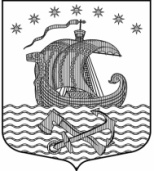 Администрациямуниципального образованияСвирицкое сельское поселениеВолховского муниципального районаЛенинградской областиПОСТАНОВЛЕНИЕот «18» июня 2020г.                                                                                     №68Об утверждении перечня должностей муниципальной службы, при назначении  на которые граждане и при замещении которых муниципальные служащие обязаны представлять сведения о своих доходах, расходах, об имуществе и обязательствах имущественного характера, а также сведения о доходах, расходах,  об имуществе и обязательствах имущественного характера своих супруги (супруга) и несовершеннолетних детей       В соответствии с пунктом 3 Указа Президента Российской Федерации от 18 мая 2009 года № 557 «Об утверждении перечня должностей  федеральной государственной службы, при назначении на которые граждане и при замещении  которых федеральные государственные служащие обязаны представлять сведения о своих доходах, расходах, об имуществе и обязательствах имущественного характера, а также сведения  о доходах, расходах, об имуществе и обязательствах имущественного характера своих супруги (супруга) и несовершеннолетних детей», а также в соответствии с Федеральным законом от 25 декабря 2008 г. N 273-ФЗ "О противодействии коррупции", Указом Президента РФ от 21.07.2010 N 925 "О мерах по реализации отдельных положений Федерального закона "О противодействии коррупции", администрация постановляет:        1. Утвердить прилагаемый  Перечень (приложение 1) должностей муниципальной службы  муниципального образования  Свирицкое сельское поселение Волховского муниципального района Ленинградской области, при назначении на которые граждане и при замещении которых муниципальные служащие обязаны представлять сведения о своих доходах, расходах, об имуществе и обязательствах имущественного характера, а также сведения о доходах, расходах, об имуществе  и обязательствах имущественного характера своих супруги (супруга)                          и несовершеннолетних детей.         3. Признать постановление от 29.12.2011 года № 65 «Об утверждении перечня должностей муниципальной службы, при назначении  на которые граждане и при замещении которых муниципальные служащие обязаны представлять сведения о своих доходах, об имуществе и обязательствах имущественного характера, а также сведения о доходах,  об имуществе и обязательствах имущественного характера своих супруги (супруга) и несовершеннолетних детей» утратившим силу.       4. Настоящее постановление подлежит официальному опубликованию в  газете «Волховские огни» и размещению на  официальном сайте  муниципального образования Свирицкое сельское поселение  Волховского муниципального района Ленинградской области (http://svirica-adm.ru/)        5. Постановление вступает в силу на следующий день после его официального опубликования.          6. Контроль за исполнением настоящего постановления оставляю за собой.Глава администрации                                                                   В.А.АтамановаИсп. Дураничева С.В.Тел. 8(81363)44-225Приложение 1Перечень должностей муниципальной службы, при назначении  на которые граждане и при замещении которых муниципальные служащие обязаны представлять сведения о своих доходах, расходах, об имуществе и обязательствах имущественного характера, а также сведения о доходах, расходах,  об имуществе и обязательствах имущественного характера своих супруги (супруга) и несовершеннолетних детей1. Должности категории "руководители":1.1. Высшая  муниципальная должность муниципальной службы: - Глава администрации;2. Должности категории "специалисты":2.1.Старшие муниципальные должности муниципальной службы:-главный бухгалтер;2.2. Младшие муниципальные должности муниципальной службы: - специалист по социальным вопросам и культуре;-специалист по управлению муниципальным имуществом, контролю и вопросам  дорожной деятельности;-специалист ЖКХ.Утвержденпостановлением  администрациимуниципального образованияСвирицкое сельское поселениеот 18 июня 2020 года № 68